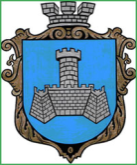 Українам. Хмільник  Вінницької областіР О З П О Р Я Д Ж Е Н Н Я МІСЬКОГО  ГОЛОВИ  від 04 грудня 2017  р.                                                   № 469 –р  Про проведення   позачергового  засідання виконавчого комітету  міської ради      Розглянувши службові записки начальника фінансового управління міської ради Тищенко Т.П. від 04.12.2017р. №737, начальника управління ЖКГ та КВ міської ради Сташка І.Г. від 04.12.2017р., начальника управління економічного розвитку та євроінтеграції міської ради Підвальнюка Ю.Г. від 04.12.2017р, відповідно до п.п.2.2.3 пункту 2.2 розділу 2 Положення про виконавчий комітет Хмільницької міської ради 7 скликання, затвердженого  рішенням 26 сесії міської ради 7 скликання від 17.11.2016 р. №573, керуючись ст. 42 Закону України „Про місцеве самоврядування в Україні”:Провести  позачергове засідання виконавчого комітету   міської  ради  4 грудня 2017 року о 10.00 год., на яке винести наступні питання:Загальному відділу міської ради  (О.Д.Прокопович) довести це  розпорядження до членів виконавчого комітету міської ради та всіх зацікавлених суб’єктів.Контроль за виконанням цього розпорядження залишаю за собою.                    Міський голова                           С.Б.РедчикС.П.МаташО.Д.ПрокоповичН.А.Буликова1.Про затвердження фінансового плану КП «Хмільникводоканал» на 2017 рік Про затвердження фінансового плану КП «Хмільникводоканал» на 2017 рік Про затвердження фінансового плану КП «Хмільникводоканал» на 2017 рік Доповідає: Бойко Сергій Петрович Директор КП «Хмільникводоканал»Директор КП «Хмільникводоканал»2.Про надання згоди для розміщення будівельних матеріалів на загальноміській території в місті Хмільнику  Про надання згоди для розміщення будівельних матеріалів на загальноміській території в місті Хмільнику  Про надання згоди для розміщення будівельних матеріалів на загальноміській території в місті Хмільнику  Доповідає: Сташок Ігор Георгійович  Доповідає: Сташок Ігор Георгійович  Начальник управління ЖКГ та КВ міської ради3.Про безоплатну передачу комунального майна на баланс КП «Хмільниккомунсервіс» з балансу управління житлово-комунального господарства та комунальної власності Хмільницької міської радиПро безоплатну передачу комунального майна на баланс КП «Хмільниккомунсервіс» з балансу управління житлово-комунального господарства та комунальної власності Хмільницької міської радиПро безоплатну передачу комунального майна на баланс КП «Хмільниккомунсервіс» з балансу управління житлово-комунального господарства та комунальної власності Хмільницької міської радиДоповідає: Сташок Ігор Георгійович  Доповідає: Сташок Ігор Георгійович  Начальник управління ЖКГ та КВ міської ради4.Про безкоштовне харчування учнів 5-11 класів загальноосвітніх навчальних закладів містаПро безкоштовне харчування учнів 5-11 класів загальноосвітніх навчальних закладів містаПро безкоштовне харчування учнів 5-11 класів загальноосвітніх навчальних закладів містаДоповідає:  Липень Ірина Володимирівна Доповідає:  Липень Ірина Володимирівна Заступник начальника управління освіти міської ради 5Про внесення змін до «Правил розміщення зовнішньої реклами в місті Хмільнику»Про внесення змін до «Правил розміщення зовнішньої реклами в місті Хмільнику»Про внесення змін до «Правил розміщення зовнішньої реклами в місті Хмільнику»Доповідає:  Кулик Оксана ВасилівнаДоповідає:  Кулик Оксана ВасилівнаПровідний спеціаліст управління містобудування та архітектури міської ради6РізнеРізнеРізне6.1Про проведення конкурсу з визначення виконавця послуг з вивезення твердих побутових відходів на території міста ХмільникаПро проведення конкурсу з визначення виконавця послуг з вивезення твердих побутових відходів на території міста ХмільникаПро проведення конкурсу з визначення виконавця послуг з вивезення твердих побутових відходів на території міста ХмільникаДоповідає:  Сташок Ігор Георгійович  Доповідає:  Сташок Ігор Георгійович  Начальник управління ЖКГ та КВ міської ради6.2Про результати конкурсу на кращий благоустрій “Хмільник – наш дім”Про результати конкурсу на кращий благоустрій “Хмільник – наш дім”Про результати конкурсу на кращий благоустрій “Хмільник – наш дім”Доповідає:  Сташок Ігор Георгійович  Доповідає:  Сташок Ігор Георгійович  Начальник управління ЖКГ та КВ міської ради6.3Про розгляд клопотань юридичних та фізичних осіб з питань видалення деревонасаджень у м. ХмільникуПро розгляд клопотань юридичних та фізичних осіб з питань видалення деревонасаджень у м. ХмільникуПро розгляд клопотань юридичних та фізичних осіб з питань видалення деревонасаджень у м. ХмільникуДоповідає:  Сташок Ігор Георгійович  Доповідає:  Сташок Ігор Георгійович  Начальник управління ЖКГ та КВ міської ради6.4Про створення комітету з питань відчуження комунального майна через електронну торгову систему Prozorro. ПродажіПро створення комітету з питань відчуження комунального майна через електронну торгову систему Prozorro. ПродажіПро створення комітету з питань відчуження комунального майна через електронну торгову систему Prozorro. ПродажіДоповідає: Сташок Ігор Георгійович  Доповідає: Сташок Ігор Георгійович  Начальник управління ЖКГ та КВ міської ради6.5Про внесення змін до рішення виконкому міської ради від 19.04.2017 року №141 “Про утворення адміністративної комісії при виконавчому комітеті Хмільницької міської ради та затвердження Положення про адміністративну комісію”Про внесення змін до рішення виконкому міської ради від 19.04.2017 року №141 “Про утворення адміністративної комісії при виконавчому комітеті Хмільницької міської ради та затвердження Положення про адміністративну комісію”Про внесення змін до рішення виконкому міської ради від 19.04.2017 року №141 “Про утворення адміністративної комісії при виконавчому комітеті Хмільницької міської ради та затвердження Положення про адміністративну комісію”Доповідає:   Загіка Володимир Михайлович  Доповідає:   Загіка Володимир Михайлович  Заступник міського голови з питань діяльності виконавчих органів міської ради6.6Про внесення змін до рішення виконкому міської ради від 20.01.2017р. №17 «Про встановлення лімітів споживання енергоносіїв та водопостачання бюджетним установам м. Хмільника на 2017 рік»Про внесення змін до рішення виконкому міської ради від 20.01.2017р. №17 «Про встановлення лімітів споживання енергоносіїв та водопостачання бюджетним установам м. Хмільника на 2017 рік»Про внесення змін до рішення виконкому міської ради від 20.01.2017р. №17 «Про встановлення лімітів споживання енергоносіїв та водопостачання бюджетним установам м. Хмільника на 2017 рік»Доповідає:  Підвальнюк Юрій ГригоровичДоповідає:  Підвальнюк Юрій ГригоровичНачальник управління економічного розвитку та євроінтеграції міської ради6.7Про внесення змін до рішення виконавчого комітету міської ради від 08.08.2017р. №296 “Про затвердження переліку об’єктів та обладнання, які планується фінансувати за рахунок коштів субвенції з державного бюджету місцевим бюджетам на здійснення заходів щодо соціально-економічного розвитку окремих територій”(зі змінами)Про внесення змін до рішення виконавчого комітету міської ради від 08.08.2017р. №296 “Про затвердження переліку об’єктів та обладнання, які планується фінансувати за рахунок коштів субвенції з державного бюджету місцевим бюджетам на здійснення заходів щодо соціально-економічного розвитку окремих територій”(зі змінами)Про внесення змін до рішення виконавчого комітету міської ради від 08.08.2017р. №296 “Про затвердження переліку об’єктів та обладнання, які планується фінансувати за рахунок коштів субвенції з державного бюджету місцевим бюджетам на здійснення заходів щодо соціально-економічного розвитку окремих територій”(зі змінами)Доповідає:  Тищенко Тетяна ПетрівнаДоповідає:  Тищенко Тетяна ПетрівнаНачальник фінансового управління міської ради6.8Про внесення змін до рішення виконавчого комітету міської ради від 26.10.2017р. №390 “Про затвердження переліку об’єктів та обладнання, які планується фінансувати за рахунок коштів субвенції з державного бюджету місцевим бюджетам на здійснення заходів щодо соціально-економічного розвитку окремих територій”Про внесення змін до рішення виконавчого комітету міської ради від 26.10.2017р. №390 “Про затвердження переліку об’єктів та обладнання, які планується фінансувати за рахунок коштів субвенції з державного бюджету місцевим бюджетам на здійснення заходів щодо соціально-економічного розвитку окремих територій”Про внесення змін до рішення виконавчого комітету міської ради від 26.10.2017р. №390 “Про затвердження переліку об’єктів та обладнання, які планується фінансувати за рахунок коштів субвенції з державного бюджету місцевим бюджетам на здійснення заходів щодо соціально-економічного розвитку окремих територій”Доповідає:  Тищенко Тетяна ПетрівнаДоповідає:  Тищенко Тетяна ПетрівнаНачальник фінансового управління міської ради6.9Про уточнення бюджетних призначеньПро уточнення бюджетних призначеньПро уточнення бюджетних призначеньДоповідає:  Тищенко Тетяна ПетрівнаДоповідає:  Тищенко Тетяна ПетрівнаНачальник фінансового управління міської ради